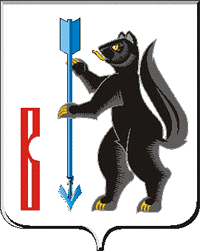 АДМИНИСТРАЦИЯ ГОРОДСКОГО ОКРУГА ВЕРХОТУРСКИЙП О С Т А Н О В Л Е Н И Еот 30.12.2014г. № 1404г. Верхотурье  О внесении изменений в муниципальную программу городского округа Верхотурский «Развитие земельных отношений, градостроительная деятельность, управление муниципальной собственностью городского округа Верхотурский до 2020 года» В целях рационального использования муниципальной собственности, увеличения доходов бюджета городского округа Верхотурский на основе эффективного управления муниципальной собственностью, в соответствии с Решением Думы городского округа Верхотурский от 11 декабря 2013 года № 85 «О бюджете городского округа Верхотурский на 2014 год и плановый период 2015 и 2016 годы», руководствуясь статьей 26 Устава городского округа Верхотурский, ПОСТАНОВЛЯЮ:1.Приложение № 1 муниципальной программы городского округа Верхотурский «Развитие земельных отношений, градостроительная деятельность, управление муниципальной собственностью городского округа Верхотурский до 2020 года»  изложить в новой редакции (прилагается).2.Опубликовать настоящее постановление в информационном бюллетене «Верхотурская неделя» и разместить на официальном сайте городского округа Верхотурский.3. Контроль исполнения настоящего постановления оставляю за собой.И.о. главы Администрациигородского округа Верхотурский                                       Н.Ю.БердниковаПриложениек постановлению Администрациигородского округа Верхотурскийот 30.12.2014г. № 1404« О внесении изменений в муниципальную программу«Развитие земельных отношений,градостроительная деятельность,управление муниципальной собственностьюгородского округа Верхотурский до 2020года»ПАСПОРТМУНИЦИПАЛЬНОЙ ПРОГРАММЫ ГОРОДСКОГО ОКРУГА ВЕРХОТУРСКИЙ«Развитие земельных отношений, градостроительная деятельность, управление муниципальной собственностью городского округа Верхотурский до 2020 года»              Приложение № 1План мероприятий по выполнению муниципальной программы городского округа Верхотурский «Развитие земельных отношений, градостроительная деятельность, управление муниципальной собственностью городского округа Верхотурский до 2020 года»Ответственный исполнитель муниципальной  программы                            Администрация городского округа ВерхотурскийСроки реализации государственной программы            На постоянной основе  01.01.2014 – 31.12.2020 Цели и задачи муниципальной программы Цели муниципальной программы:1. Создание условий для устойчивого, безопасного и комплексного развития территории городского округа в целях обеспечения благоприятной среды для проживания населения городского округа Верхотурский.2.  Повышение эффективности управления и распоряжения муниципальной собственностью городского округа Верхотурский.Задачи муниципальной программы:1.1. Внесение изменений в документы территориального планирования и градостроительного зонирования;1.2. Подготовка документации по планировке территорий;1.3. Внедрение автоматизированной информационной системы обеспечения градостроительной деятельности с приобретением и установкой соответственного программного обеспечения, оборудования и обучением специалистов;1.4. Разработка местных нормативов градостроительного проектирования.1.5.Установление границ населенных пунктов;2.1.Учет и содержание муниципального имущества;
2.2. Предоставление земельных участков  для индивидуального жилищного строительства отдельным категориям граждан.2.3. Предоставление земельных участков  для индивидуального жилищного строительства с торгов.2.4. Межевание и постановка на кадастровый учет лесных участков, расположенных в границах населенных пунктов городского округа Верхотурский.2.5. Проведение кадастровых работ по выделу земельных участков (сельскохозяйственного назначения) находящихся в коллективно-долевой собственности граждан.Перечень подпрограмммуниципальной программы 1. «Градостроительное развитие территории городского округа Верхотурский до 2020г.»2. «Управление муниципальной собственностью городского округа Верхотурский до 2020г»;Перечень основных целевых показателей муниципальной программы1.1.1 Внесение изменений в документы территориального планирования и градостроительного зонирования;1.1.2. Подготовка документации по планировке территорий; 1.1.3. Внедрение автоматизированной информационной системы обеспечения градостроительной деятельности с приобретением и установкой соответственного программного обеспечения, оборудования и обучением специалистов, в том числе по годам;               1.1.4. Разработка местных нормативов градостроительного проектирования;1.1.5.Установление границ населенных пунктов;2.2.1.Учет и содержание муниципального имущества2.2.2. Количество земельных участков представленных для индивидуального жилищного строительства отдельным категориям граждан; 2.2.3. Количество земельных участков представленных для индивидуального жилищного строительства по результатам торгов;2.2.4. Площадь лесных участков поставленных на кадастровый учет, расположенных в границах населенных пунктов городского округа Верхотурский;2.2.5. Площадь выделенных земельных участков (сельскохозяйственного назначения) находящихся в коллективно-долевой собственности граждан.Объемы финансирования муниципальной программы по годам реализации, тыс. рублей     ВСЕГО: 38452,8 тыс.руб. местный бюджет:2014 – 8768,4 тыс.руб.2015 – 8350,3тыс.руб.2016 – 3234,1тыс.руб.2017 – 5140,0тыс.руб.2018 -  5050.0 тыс.руб.2019 -  4140,0тыс.руб.2020 -  3760,0тыс.руб.Адрес размещения муниципальной программы в сети Интернет www.adm-verhotury.ruНаименование мероприятия/ Источники расходов на финансированиеОбъем расходов на выполнение мероприятия за счет всех источников ресурсного обеспечения, тыс. рублей Объем расходов на выполнение мероприятия за счет всех источников ресурсного обеспечения, тыс. рублей Объем расходов на выполнение мероприятия за счет всех источников ресурсного обеспечения, тыс. рублей Объем расходов на выполнение мероприятия за счет всех источников ресурсного обеспечения, тыс. рублей Объем расходов на выполнение мероприятия за счет всех источников ресурсного обеспечения, тыс. рублей Объем расходов на выполнение мероприятия за счет всех источников ресурсного обеспечения, тыс. рублей Объем расходов на выполнение мероприятия за счет всех источников ресурсного обеспечения, тыс. рублей Объем расходов на выполнение мероприятия за счет всех источников ресурсного обеспечения, тыс. рублей Номер строки целевых показателей, на достижение которых направлены мероприятияНаименование мероприятия/ Источники расходов на финансированиевсего2014201520162017201820192020Номер строки целевых показателей, на достижение которых направлены мероприятия2334455667789910101111ВСЕГО ПО МУНИЦИПАЛЬНОЙПРОГРАММЕ, В ТОМ ЧИСЛЕ38407,638407,68768,48768,48350,38350,33234,13234,15140,05140,05060,04140,04140,03760,03760,0местным бюджетам36839,636839,67968,47968,48350,38350,33234,13234,14740,04740,04692,04140,04140,03760,03760,0областной бюджет1568,01568,0800,0800,0400,0400,0368,00000Подпрограмма 1        «Градостроительное развитие территории городского округа Верхотурский  до 2020 годы»Подпрограмма 1        «Градостроительное развитие территории городского округа Верхотурский  до 2020 годы»Подпрограмма 1        «Градостроительное развитие территории городского округа Верхотурский  до 2020 годы»Подпрограмма 1        «Градостроительное развитие территории городского округа Верхотурский  до 2020 годы»Подпрограмма 1        «Градостроительное развитие территории городского округа Верхотурский  до 2020 годы»Подпрограмма 1        «Градостроительное развитие территории городского округа Верхотурский  до 2020 годы»Подпрограмма 1        «Градостроительное развитие территории городского округа Верхотурский  до 2020 годы»Подпрограмма 1        «Градостроительное развитие территории городского округа Верхотурский  до 2020 годы»Подпрограмма 1        «Градостроительное развитие территории городского округа Верхотурский  до 2020 годы»Подпрограмма 1        «Градостроительное развитие территории городского округа Верхотурский  до 2020 годы»Подпрограмма 1        «Градостроительное развитие территории городского округа Верхотурский  до 2020 годы»Подпрограмма 1        «Градостроительное развитие территории городского округа Верхотурский  до 2020 годы»Подпрограмма 1        «Градостроительное развитие территории городского округа Верхотурский  до 2020 годы»Подпрограмма 1        «Градостроительное развитие территории городского округа Верхотурский  до 2020 годы»Подпрограмма 1        «Градостроительное развитие территории городского округа Верхотурский  до 2020 годы»Подпрограмма 1        «Градостроительное развитие территории городского округа Верхотурский  до 2020 годы»Подпрограмма 1        «Градостроительное развитие территории городского округа Верхотурский  до 2020 годы»Подпрограмма 1        «Градостроительное развитие территории городского округа Верхотурский  до 2020 годы»ВСЕГО ПО ПОДПРОГРАММЕ 1, В ТОМ ЧИСЛЕ              18142.45522.45522.43900.03900.01400.01400.02350,02350,02270,02270,02270,01350,01350,01350,01350,0федеральный бюджет       областной бюджет         1568.0800,0800,0400.0400.0368.0368.0368.0в том числе субсидии     местным бюджетам         1568.0800,0800,0400.0400.0368.0368.0368.0местный бюджет           16574.44722,44722,43900.03900.01400.01400.01950,01950,01902,01902,01902,01350,01350,01350,01350,0внебюджетные источники   Мероприятие 1,  Внесение изменений в документы территориального планирования и градостроительного зонирования1800,0300,0300,0300,0300,0300,0300,0300,0300,0300,0300,0300,0300,0300,0в том числе субсидии     местным бюджетам       местный бюджет1800,0300,0300,0300,0300,0300,0300,0300,0300,0300,0300,0300,0300,0300,0Мероприятие 2, Подготовка документов по планировке территорий              5120.02000,02000,0600.0600.0600.0600.01000,01000,0920,0920,0920,0областной бюджет1568,0800,0800,0в том числе субсидии     местным бюджетам         1568.0800,0800,0400.0400.0368.0368.0368.0местный бюджет           3552.01200,01200,0600.0600.0600.0600.0600.0600.0552.0552.0552.0Мероприятие 3, Внедрение автоматизированной информационной системы обеспечения градостроительной деятельности с приобретением и установкой программного обеспечения, оборудования 1400,0200,0200,01000,01000,00.000.0050,050,050,050,050,050,050,050,050,0в том числе субсидии     местным бюджетам        местный бюджет1400,0200,0200,01000,01000,00.000.0050,050,050,050,050,050,050,050,050,0Мероприятие 4, Разработка местных нормативов градостроительного проектирования                       1000,0001000.001000.0000000000000в том числе субсидии     местным бюджетам        местный бюджет1000,0001000.001000.0000000000000Мероприятие 5 Установление границ населенных пунктов5500,0001000,01000,0500,0500,01000,01000,01000,01000,01000,01000,01000,01000,01000,0в том числе субсидии     местным бюджетам        местный бюджет5500,0001000,01000,0500,0500,01000,01000,01000,01000,01000,01000,01000,01000,01000,0Мероприятие 6 Выполнение научно-исследовательских и проектных работ                        3322,43322,43322,4в том числе субсидии     местным бюджетам         местный бюджет3322,43322,43322,40000000000000Подпрограмма 2 «Управление муниципальной собственностью городского округа Верхотурский до 2020г.»Подпрограмма 2 «Управление муниципальной собственностью городского округа Верхотурский до 2020г.»Подпрограмма 2 «Управление муниципальной собственностью городского округа Верхотурский до 2020г.»Подпрограмма 2 «Управление муниципальной собственностью городского округа Верхотурский до 2020г.»Подпрограмма 2 «Управление муниципальной собственностью городского округа Верхотурский до 2020г.»Подпрограмма 2 «Управление муниципальной собственностью городского округа Верхотурский до 2020г.»Подпрограмма 2 «Управление муниципальной собственностью городского округа Верхотурский до 2020г.»Подпрограмма 2 «Управление муниципальной собственностью городского округа Верхотурский до 2020г.»Подпрограмма 2 «Управление муниципальной собственностью городского округа Верхотурский до 2020г.»Подпрограмма 2 «Управление муниципальной собственностью городского округа Верхотурский до 2020г.»Подпрограмма 2 «Управление муниципальной собственностью городского округа Верхотурский до 2020г.»Подпрограмма 2 «Управление муниципальной собственностью городского округа Верхотурский до 2020г.»Подпрограмма 2 «Управление муниципальной собственностью городского округа Верхотурский до 2020г.»Подпрограмма 2 «Управление муниципальной собственностью городского округа Верхотурский до 2020г.»Подпрограмма 2 «Управление муниципальной собственностью городского округа Верхотурский до 2020г.»Подпрограмма 2 «Управление муниципальной собственностью городского округа Верхотурский до 2020г.»Подпрограмма 2 «Управление муниципальной собственностью городского округа Верхотурский до 2020г.»Подпрограмма 2 «Управление муниципальной собственностью городского округа Верхотурский до 2020г.»ВСЕГО ПО ПОДПРОГРАММЕ 2, В ТОМ ЧИСЛЕ20265,220265,23246,03246,04450,34450,33594,93594,91076,81076,82790,02790,02790,02410,02410,0местным бюджетам20265,220265,23246,03246,04450,34450,33594,93594,91076,81076,82790,02790,02790,02410,02410,0областной бюджетМероприятие № 1 «Инвентаризация и учет муниципального имущества» 4269,54269,5629,5629,590,090,0155,0155,0220,0220,0710,0710,0710,0710,0710,0- инвентаризация муниципального имущества;3160,03160,0320,0320,090,090,0100,0100,0160,0160,0550,0550,0550,0550,0550,0- сопровождение программного обеспечения ведения Реестра муниципальной собственности городского округа Верхотурский;500,0500,000000000100,0100,0100,0100,0100,0-оценка стоимости муниципального имущества и оценка рыночной стоимости арендной платы609,5609,5309,5309,50055,055,060,060,060,060,060,060,060,0Мероприятие № 2 «Проведение кадастровых работ» 8574,88574,8503,0503,044,944,91200,01200,0500,0500,01830,01830,01830,01450,01450,0-лесные участки;3134,03134,0334,0334,000400,0400,000600,0600,0600,0600,0600,0-для предоставления однократно бесплатно в собственность граждан;993,6993,693,693,600180,0180,0100,0100,0180,0180,0180,0180,0180,0-предоставление земельных участков с торгов, постановка на кадастровый учет земельных участков под объектами недвижимости;370,3370,375,475,444,944,950,050,050,050,050,050,050,050,050,0- по выделу земельных участков (сельскохозяйственного назначения) находящихся в коллективно-долевой собственности граждан4076,94076,90000570,0570,0350,0350,01000,01000,01000,0620,0620,0Мероприятие № 3 «Страхование движимого имущества, находящегося в муниципальной казне» 319,6319,636,436,432,532,534,234,235,835,850,050,050,050,050,0-страхование движимого имущества319,6319,649,949,932,532,534,234,235,835,850,050,050,050,050,0Мероприятие № 4 «Ремонт муниципального имущества» 3427,33427,32063,62063,6563,7563,7305,7305,7321,0321,0200,0200,0200,0200,0200,0- ремонт движимого имущества1221,71221,7123,0123,0298,7298,700321,0321,0200,0200,0200,0200,0200,0-ремонт  нежилого здания, по адресу: г. Верхотурье, ул. Советская,  51409,61409,61409,61409,600000000000- ремонт недвижимого имущества796,0796,0531,0531,0265,0265,0000000000Мероприятие № 5 «Возмещение стоимости муниципального имущества ВМП РТПС3719,23719,2003719,23719,2Мероприятия № 6 Приобретение муниципального имущества1900,01900,01900,01900,0